Checkout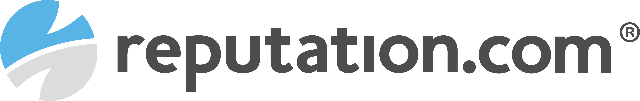 